AuthorizationRequestor InformationRequestor InformationRequestor InformationRequestor InformationRequestor InformationRequestor InformationRequestor InformationRequestor InformationRequestor InformationRequestor InformationRequestor InformationRequestor InformationRequestor InformationRequestor InformationRequestor InformationRequestor InformationRequestor InformationRequestor InformationRequestor InformationRequestor InformationRequestor InformationHead Advisor/Coach:Head Advisor/Coach:Head Advisor/Coach:Head Advisor/Coach:Head Advisor/Coach:Head Advisor/Coach:Head Advisor/Coach:Team/Club:Team/Club:Team/Club:Team/Club:Building:Building:Trip Information (include itinerary/accommodations)Trip Information (include itinerary/accommodations)Trip Information (include itinerary/accommodations)Trip Information (include itinerary/accommodations)Trip Information (include itinerary/accommodations)Trip Information (include itinerary/accommodations)Trip Information (include itinerary/accommodations)Trip Information (include itinerary/accommodations)Trip Information (include itinerary/accommodations)Trip Information (include itinerary/accommodations)Trip Information (include itinerary/accommodations)Trip Information (include itinerary/accommodations)Trip Information (include itinerary/accommodations)Trip Information (include itinerary/accommodations)Trip Information (include itinerary/accommodations)Trip Information (include itinerary/accommodations)Trip Information (include itinerary/accommodations)Trip Information (include itinerary/accommodations)Trip Information (include itinerary/accommodations)Trip Information (include itinerary/accommodations)Trip Information (include itinerary/accommodations)Destination:Destination:Destination:Purpose of Trip:Purpose of Trip:Purpose of Trip:Purpose of Trip:Purpose of Trip:Date(s):Departure Time:Departure Time:Departure Time:Departure Time:Departure Time:Return Time:Return Time:Return Time:Return Time:Number of Students:Number of Students:Number of Students:Number of Students:Number of Students:Number of Students:Transportation* (bus/auto):Transportation* (bus/auto):Transportation* (bus/auto):Transportation* (bus/auto):Transportation* (bus/auto):Transportation* (bus/auto):Transportation* (bus/auto):Transportation* (bus/auto):Transportation* (bus/auto):Transportation* (bus/auto):Number of buses/autos:Number of buses/autos:Number of buses/autos:Number of buses/autos:Number of buses/autos:*If flying you must attach an itinerary*If flying you must attach an itinerary*If flying you must attach an itinerary*If flying you must attach an itinerary*If flying you must attach an itinerary*If flying you must attach an itinerary*If flying you must attach an itinerary*If flying you must attach an itinerary*If flying you must attach an itinerary*If flying you must attach an itinerary*If flying you must attach an itinerary*If flying you must attach an itinerary*If flying you must attach an itinerary*If flying you must attach an itinerary*If flying you must attach an itinerary*If flying you must attach an itinerary*If flying you must attach an itinerary*If flying you must attach an itinerary*If flying you must attach an itinerary*If flying you must attach an itinerary*If flying you must attach an itineraryChaperone Information (8:1 with each gender appropriately represented)Chaperone Information (8:1 with each gender appropriately represented)Chaperone Information (8:1 with each gender appropriately represented)Chaperone Information (8:1 with each gender appropriately represented)Chaperone Information (8:1 with each gender appropriately represented)Chaperone Information (8:1 with each gender appropriately represented)Chaperone Information (8:1 with each gender appropriately represented)Chaperone Information (8:1 with each gender appropriately represented)Chaperone Information (8:1 with each gender appropriately represented)Chaperone Information (8:1 with each gender appropriately represented)Chaperone Information (8:1 with each gender appropriately represented)Chaperone Information (8:1 with each gender appropriately represented)Chaperone Information (8:1 with each gender appropriately represented)Chaperone Information (8:1 with each gender appropriately represented)Chaperone Information (8:1 with each gender appropriately represented)Chaperone Information (8:1 with each gender appropriately represented)Chaperone Information (8:1 with each gender appropriately represented)Chaperone Information (8:1 with each gender appropriately represented)Chaperone Information (8:1 with each gender appropriately represented)Chaperone Information (8:1 with each gender appropriately represented)Chaperone Information (8:1 with each gender appropriately represented)Number of Chaperones:Number of Chaperones:Number of Chaperones:Number of Chaperones:Number of Chaperones:Number of Chaperones:Number of Chaperones:Number of Chaperones:Ratio of Student to Chaperone:Ratio of Student to Chaperone:Ratio of Student to Chaperone:Ratio of Student to Chaperone:Ratio of Student to Chaperone:Ratio of Student to Chaperone:Ratio of Student to Chaperone:Chaperone Name(s) and Affiliation:Chaperone Name(s) and Affiliation:Chaperone Name(s) and Affiliation:Chaperone Name(s) and Affiliation:Chaperone Name(s) and Affiliation:Chaperone Name(s) and Affiliation:Chaperone Name(s) and Affiliation:Chaperone Name(s) and Affiliation:Chaperone Name(s) and Affiliation:Chaperone Name(s) and Affiliation:Chaperone Name(s) and Affiliation:Chaperone Name(s) and Affiliation:Chaperone Name(s) and Affiliation:Chaperone Name(s) and Affiliation:Chaperone Name(s) and Affiliation:Chaperone Name(s) and Affiliation:Chaperone Name(s) and Affiliation:Chaperone Name(s) and Affiliation:Chaperone Name(s) and Affiliation:Chaperone Name(s) and Affiliation:Chaperone Name(s) and Affiliation:Funding Source (Select appropriate funding)Funding Source (Select appropriate funding)Funding Source (Select appropriate funding)Funding Source (Select appropriate funding)Funding Source (Select appropriate funding)Funding Source (Select appropriate funding)Funding Source (Select appropriate funding)Funding Source (Select appropriate funding)Funding Source (Select appropriate funding)Funding Source (Select appropriate funding)Funding Source (Select appropriate funding)Funding Source (Select appropriate funding)Funding Source (Select appropriate funding)Funding Source (Select appropriate funding)Funding Source (Select appropriate funding)Funding Source (Select appropriate funding)Funding Source (Select appropriate funding)Funding Source (Select appropriate funding)Funding Source (Select appropriate funding)Funding Source (Select appropriate funding)Funding Source (Select appropriate funding)Cost per Student/Athlete: $Cost per Student/Athlete: $Cost per Student/Athlete: $Cost per Student/Athlete: $Cost per Student/Athlete: $Cost per Student/Athlete: $Cost per Student/Athlete: $Cost per Student/Athlete: $Cost per Student/Athlete: $Total Cost: $Total Cost: $Total Cost: $Funding Source:Funding Source:Funding Source:Funding Source:Funding Source:BuildingBuildingBuildingBuildingBuildingBuildingBuildingBuildingBuildingBuildingBuildingBuildingBuildingBuildingBuildingFunding Source:Funding Source:Funding Source:Funding Source:Funding Source:Activity/Fundraising      Activity/Fundraising      Activity/Fundraising      Activity/Fundraising      Activity/Fundraising      Activity/Fundraising      Activity/Fundraising      Activity/Fundraising      Activity/Fundraising      Activity/Fundraising      Activity/Fundraising      Activity/Fundraising      Activity/Fundraising      Activity/Fundraising      Activity/Fundraising      Funding Source:Funding Source:Funding Source:Funding Source:Funding Source:Booster/Donation      Booster/Donation      Booster/Donation      Booster/Donation      Booster/Donation      Booster/Donation      Booster/Donation      Booster/Donation      Booster/Donation      Booster/Donation      Booster/Donation      Booster/Donation      Booster/Donation      Booster/Donation      Booster/Donation      RemindersRemindersRemindersRemindersRemindersRemindersRemindersRemindersRemindersRemindersRemindersRemindersRemindersRemindersRemindersRemindersRemindersRemindersRemindersRemindersRemindersThe School Board must approve all overnight/out-of-state trips.The Overnight/Extended Trips for Activities and Athletics form must be submitted to the Athletic/Activities Director a minimum of 40 days prior to the trip.All chaperones must be approved via District background check 10 school days prior to the trip.The School Board must approve all overnight/out-of-state trips.The Overnight/Extended Trips for Activities and Athletics form must be submitted to the Athletic/Activities Director a minimum of 40 days prior to the trip.All chaperones must be approved via District background check 10 school days prior to the trip.The School Board must approve all overnight/out-of-state trips.The Overnight/Extended Trips for Activities and Athletics form must be submitted to the Athletic/Activities Director a minimum of 40 days prior to the trip.All chaperones must be approved via District background check 10 school days prior to the trip.The School Board must approve all overnight/out-of-state trips.The Overnight/Extended Trips for Activities and Athletics form must be submitted to the Athletic/Activities Director a minimum of 40 days prior to the trip.All chaperones must be approved via District background check 10 school days prior to the trip.The School Board must approve all overnight/out-of-state trips.The Overnight/Extended Trips for Activities and Athletics form must be submitted to the Athletic/Activities Director a minimum of 40 days prior to the trip.All chaperones must be approved via District background check 10 school days prior to the trip.The School Board must approve all overnight/out-of-state trips.The Overnight/Extended Trips for Activities and Athletics form must be submitted to the Athletic/Activities Director a minimum of 40 days prior to the trip.All chaperones must be approved via District background check 10 school days prior to the trip.The School Board must approve all overnight/out-of-state trips.The Overnight/Extended Trips for Activities and Athletics form must be submitted to the Athletic/Activities Director a minimum of 40 days prior to the trip.All chaperones must be approved via District background check 10 school days prior to the trip.The School Board must approve all overnight/out-of-state trips.The Overnight/Extended Trips for Activities and Athletics form must be submitted to the Athletic/Activities Director a minimum of 40 days prior to the trip.All chaperones must be approved via District background check 10 school days prior to the trip.The School Board must approve all overnight/out-of-state trips.The Overnight/Extended Trips for Activities and Athletics form must be submitted to the Athletic/Activities Director a minimum of 40 days prior to the trip.All chaperones must be approved via District background check 10 school days prior to the trip.The School Board must approve all overnight/out-of-state trips.The Overnight/Extended Trips for Activities and Athletics form must be submitted to the Athletic/Activities Director a minimum of 40 days prior to the trip.All chaperones must be approved via District background check 10 school days prior to the trip.The School Board must approve all overnight/out-of-state trips.The Overnight/Extended Trips for Activities and Athletics form must be submitted to the Athletic/Activities Director a minimum of 40 days prior to the trip.All chaperones must be approved via District background check 10 school days prior to the trip.The School Board must approve all overnight/out-of-state trips.The Overnight/Extended Trips for Activities and Athletics form must be submitted to the Athletic/Activities Director a minimum of 40 days prior to the trip.All chaperones must be approved via District background check 10 school days prior to the trip.The School Board must approve all overnight/out-of-state trips.The Overnight/Extended Trips for Activities and Athletics form must be submitted to the Athletic/Activities Director a minimum of 40 days prior to the trip.All chaperones must be approved via District background check 10 school days prior to the trip.The School Board must approve all overnight/out-of-state trips.The Overnight/Extended Trips for Activities and Athletics form must be submitted to the Athletic/Activities Director a minimum of 40 days prior to the trip.All chaperones must be approved via District background check 10 school days prior to the trip.The School Board must approve all overnight/out-of-state trips.The Overnight/Extended Trips for Activities and Athletics form must be submitted to the Athletic/Activities Director a minimum of 40 days prior to the trip.All chaperones must be approved via District background check 10 school days prior to the trip.The School Board must approve all overnight/out-of-state trips.The Overnight/Extended Trips for Activities and Athletics form must be submitted to the Athletic/Activities Director a minimum of 40 days prior to the trip.All chaperones must be approved via District background check 10 school days prior to the trip.The School Board must approve all overnight/out-of-state trips.The Overnight/Extended Trips for Activities and Athletics form must be submitted to the Athletic/Activities Director a minimum of 40 days prior to the trip.All chaperones must be approved via District background check 10 school days prior to the trip.The School Board must approve all overnight/out-of-state trips.The Overnight/Extended Trips for Activities and Athletics form must be submitted to the Athletic/Activities Director a minimum of 40 days prior to the trip.All chaperones must be approved via District background check 10 school days prior to the trip.The School Board must approve all overnight/out-of-state trips.The Overnight/Extended Trips for Activities and Athletics form must be submitted to the Athletic/Activities Director a minimum of 40 days prior to the trip.All chaperones must be approved via District background check 10 school days prior to the trip.The School Board must approve all overnight/out-of-state trips.The Overnight/Extended Trips for Activities and Athletics form must be submitted to the Athletic/Activities Director a minimum of 40 days prior to the trip.All chaperones must be approved via District background check 10 school days prior to the trip.The School Board must approve all overnight/out-of-state trips.The Overnight/Extended Trips for Activities and Athletics form must be submitted to the Athletic/Activities Director a minimum of 40 days prior to the trip.All chaperones must be approved via District background check 10 school days prior to the trip.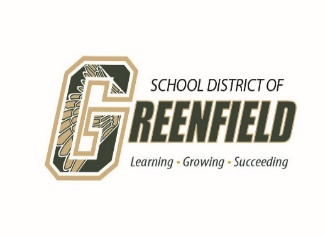 